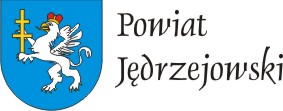 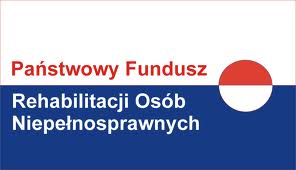 PROGRAM "AKTYWNY SAMORZĄD 2014"Strategicznym celem programu „Aktywny Samorząd” w 2014r. było wyeliminowanie lub zmniejszenie barier ograniczających uczestnictwo beneficjentów w życiu społecznym, zawodowym i  w dostępie do edukacji.W ramach programu „Aktywny Samorząd” w 2014r. PFRON przekazał dla osób niepełnosprawnych w naszym powiecie I i II transzę środków o łącznej wartości    286 423,89 zł.Do powiatu wpłynęły 93 wnioski z których pozytywną weryfikację przeszło 87 wniosków          (tj. 398 118,50 zł)Na podstawie przedstawionych dokumentów księgowych zrealizowaliśmy 73 umowy                     i wypłaciliśmy 268 650,79 złPrzekazane środki finansowane pozwoliły zrealizować 73 wnioski w ramach:Moduł I - likwidacja barier utrudniających aktywizację społeczną i zawodową - 17 wniosków, w tym:
Obszar B - likwidacja barier w dostępie do uczestniczenia w społeczeństwie informacyjnym:-Zadanie 1: pomoc w zakupie sprzętu elektronicznego lub jego elementów oraz oprogramowania- 6 wniosków
- Zadanie 2 :dofinansowanie szkoleń w zakresie obsługi nabytego w ramach programu sprzętu elektronicznego i oprogramowania – 1 wniosek
Obszar  C - likwidacja barier w poruszaniu się:
- Zadanie 1:pomoc w zakupie wózka inwalidzkiego o napędzie elektrycznym – 8 wniosków-Zadanie 3:pomoc w zakupie protezy kończyny, w której zastosowano nowoczesne rozwiązania techniczne, tj. protezy co najmniej na III poziomie jakości – 1 wniosek
Obszar D - pomoc w utrzymaniu aktywności zawodowej poprzez zapewnienie opieki dla osoby zależne – 1 wniosekModuł II – pomoc w uzyskaniu wykształcenia na poziomie wyższym – 56 wniosków